The Massachusetts Department of Elementary and Secondary Education is interested in hearing from a broad range of stakeholders about Massachusetts’ school and district accountability and assistance system. Coming changes in statewide assessments and federal law have provided us an opportunity to reconsider the principles of our current system, the data we use to measure school and district progress, and the types of supports and assistance we make available.We have organized our work for the 2016 calendar year into three phases:Listening (April to June 2016): Asking broad questions of our stakeholder community about their thoughts on the purpose and design of the state’s accountability and assistance systemModeling (June to September 2016): Developing specific proposals based on the feedback we heard in the listening phaseProposing (September to December 2016): Sharing our draft proposals with stakeholders to further refine and improve themModifications to the system will be implemented at the beginning of the 2017–18 school year.In the listening phase, we are gathering feedback through a variety of mechanisms to maximize stakeholder participation. These include:Developing a master list of over 100 stakeholder groups and individuals who may be interested in participating in the discussions and sharing opportunities and information with them as they come available.Posting an online feedback form open to anyone in the public who would like to share their thoughts or opinions, and requesting that stakeholder associations share the link with their memberships. As of mid May 2016, over 1,300 people had responded to the survey; the form will remain open until mid June. Holding a series of focus groups for representatives of stakeholder associations who would like to provide more detailed feedback in a discussion format.Working with a local non-profit, the Rennie Center for Education Research and Policy, to plan a public event on accountability and assistance on July 21. At this event, education stakeholders and organizations will prepare posters describing their proposals for the state’s new accountability and assistance system. Attendees will have the opportunity to comment on these proposals to provide detailed feedback to the state. Participating in meetings and presentations with associations and organizations who would like to discuss these issues with their membership. (See next page for the list of organizations met with through June 10, 2016, as well as future planned dates where known.)Gathering formal input from others in the state’s education policy governance structure, such as the governor’s office, the legislature, the state Board of Elementary and Secondary Education, and the Board’s Accountability and Assistance Advisory Council.We will work through similar mechanisms in the proposing phase in the fall. Our aim is to finalize any proposed changes by the end of 2016 to allow time to submit our plan to the U.S. Department of Education and make any state-level regulatory changes that may be necessary prior to the beginning of the 2017–18 school year. Stakeholder meetings on accountability and assistance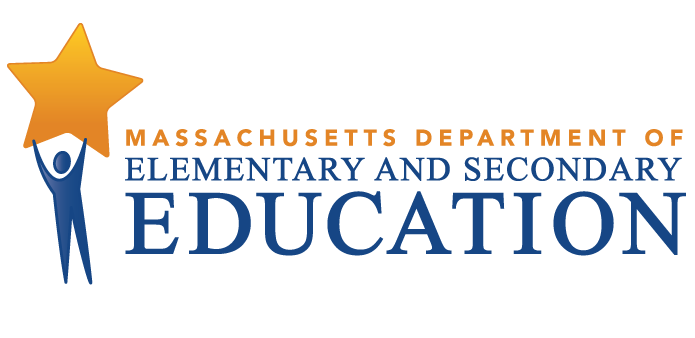 ESSA stakeholder outreach planJune 2016April 8Accountability and Assistance Advisory CouncilApril 27TeachPlusMay 3, 5, 11Open focus groups for all stakeholders (100 organizations invited)May 9American Federation of Teachers and Massachusetts Teachers AssociationMay 17Education researchers and Massachusetts-based policy think tanksMay 18Title I Committee of PractitionersMay 19State Student Advisory CouncilMay 26Urban Leaders Network for School Climate and Student SupportJune 1Principals Advisory CabinetJune 2Teachers Advisory CabinetJune 3Network for Education Research and DataJune 6Superintendents Advisory CabinetJune 10Accountability and Assistance Advisory CouncilJune 14Next Generation MCAS WorkgroupJune 14College BoardJune 15Safe and Supportive Schools Commission (tentative)July 12Urban Superintendents NetworkJuly 14M.A.S.S. Executive InstituteJuly 21Rennie Center for Education Research and Policy 